Le sage a bâti sa maison 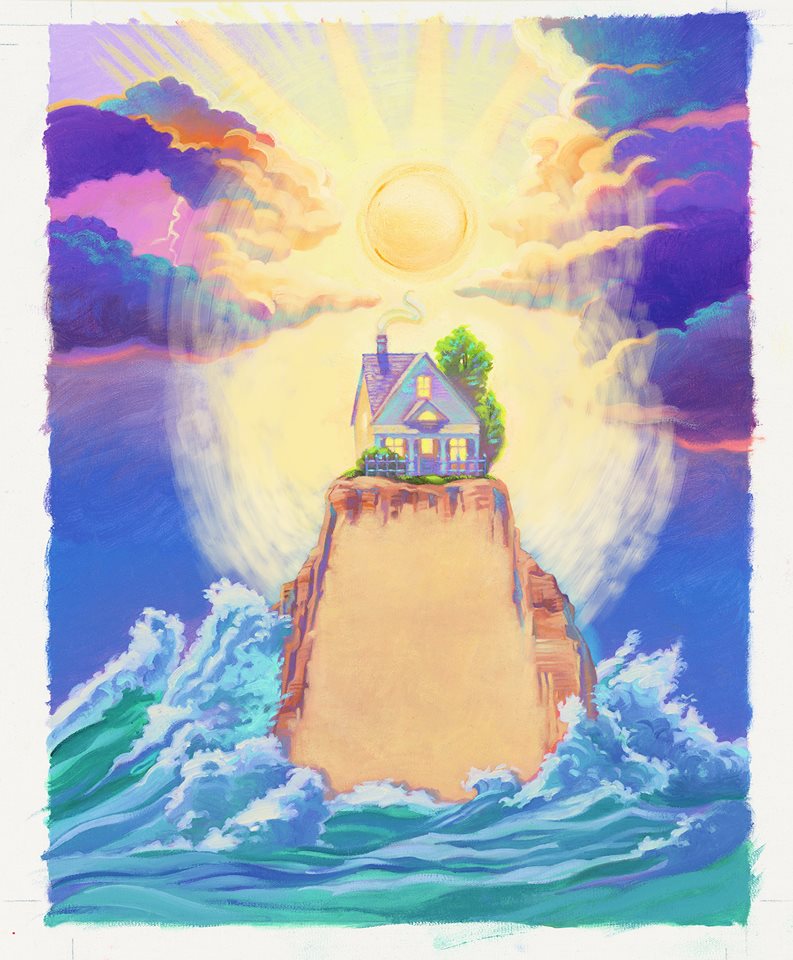 sur le rocEt la pluie est arrivée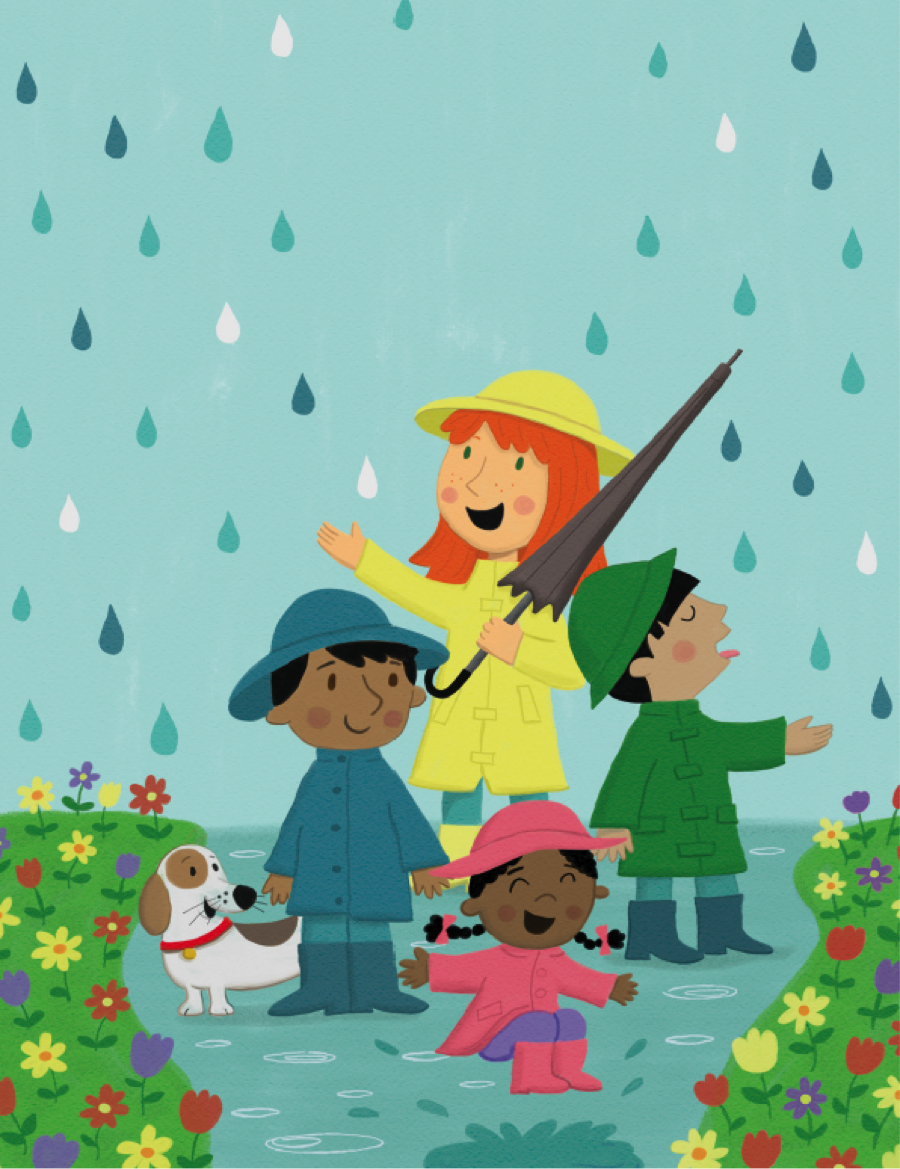 La pluie, la grêle et le vent sont arrivés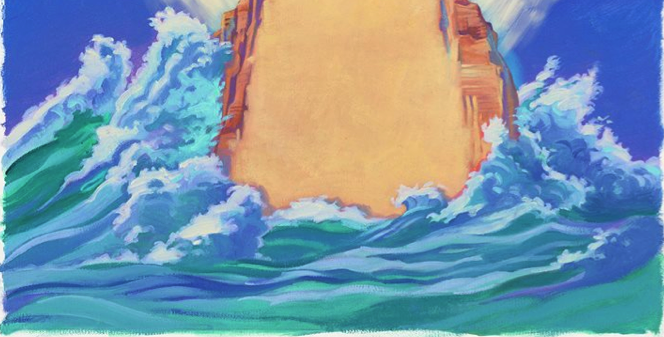 Sa maison n’est pas tombée 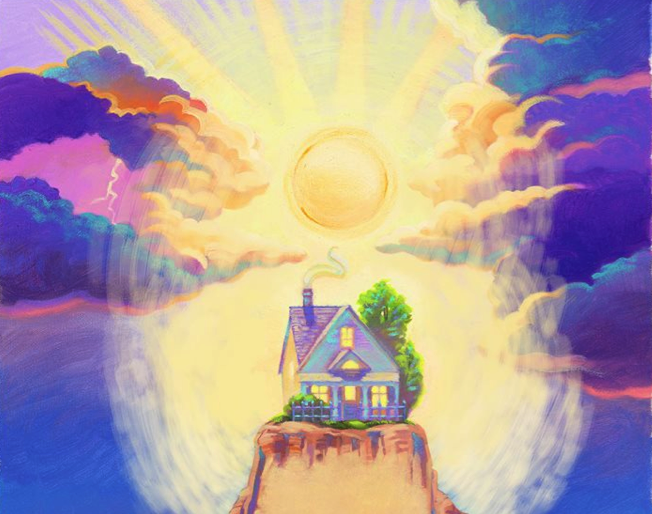 Le fou a bâti sa maison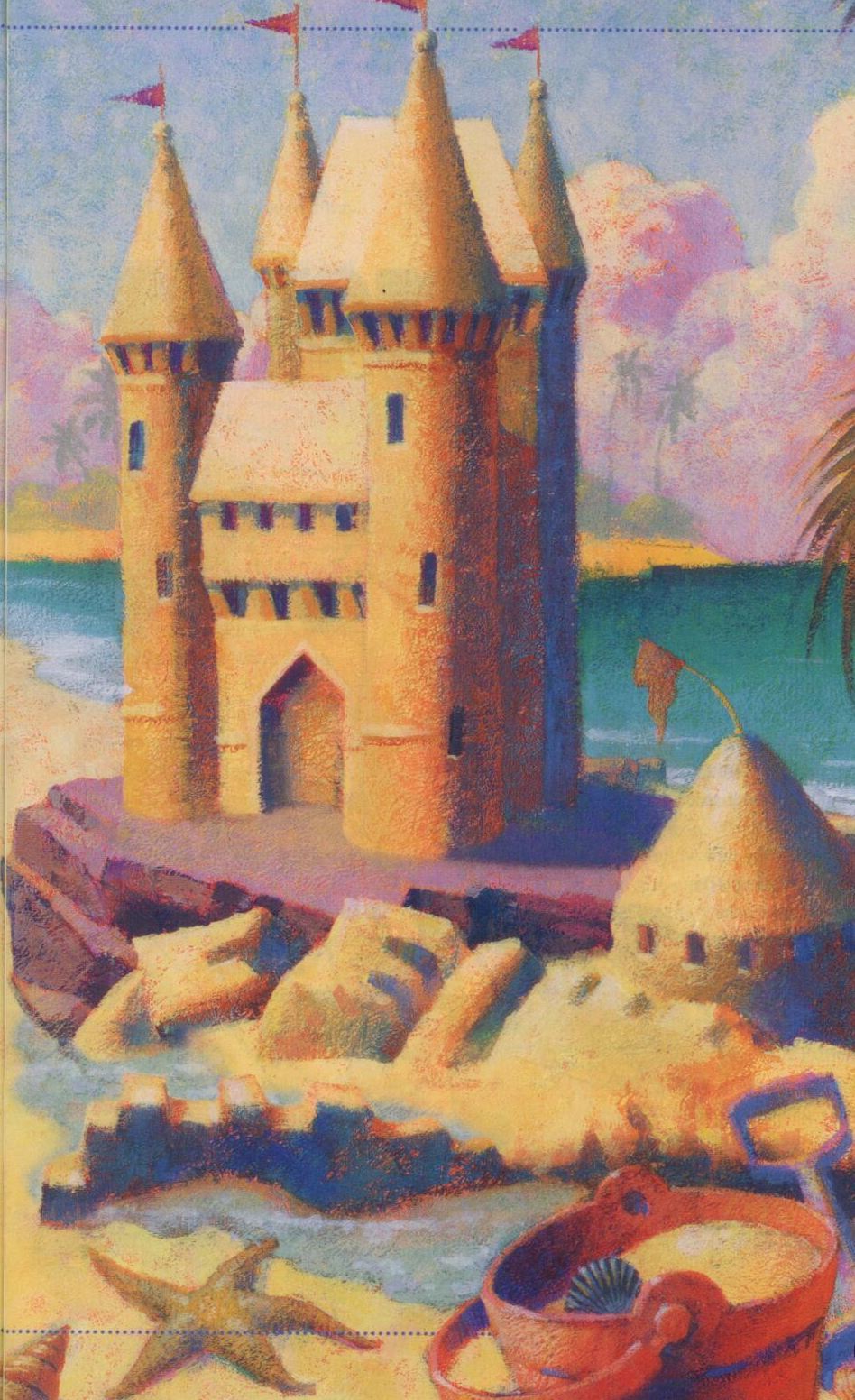 sur le sableEt la pluie est arrivée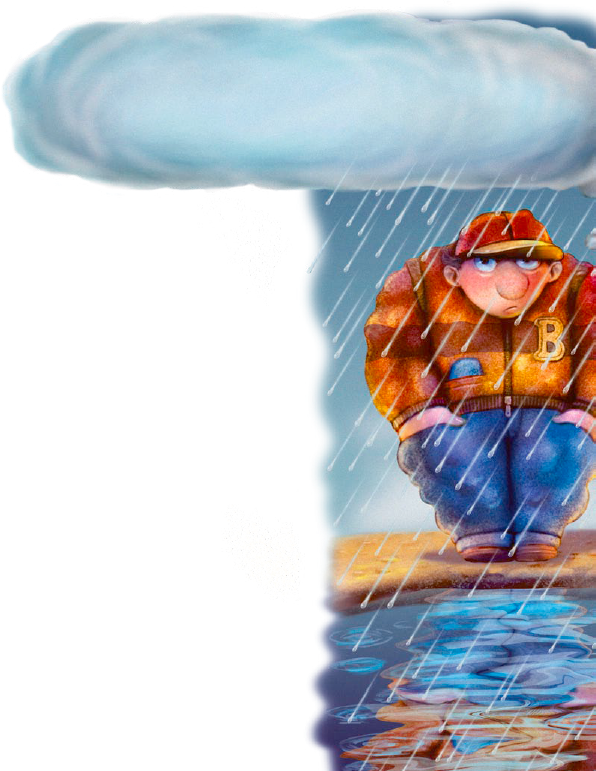 La pluie, la grêle et le vent sont arrivés Sa maison s’est écroulée 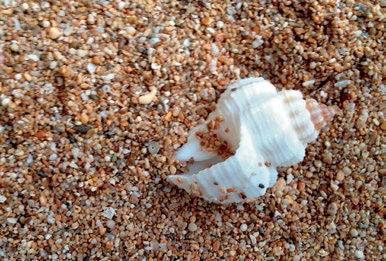 